Exercice 1: lecturePourquoi appelait-on Louis XIV (14) le roi Soleil?La cour de Louis XIV était si somptueuse, son palais était si beau, et Louis était un roi si puissant qu'on disait qu'il brillait sur le monde comme un soleil. Louis XIV avait d'ailleurs pris le soleil pour emblème.Louis XIV a régné sur la France de 1643 à 1715. Il fut le premier roi à rassembler tous les nobles autour de lui. C'est ce qu'on appelait la cour.Quand fut construit le château de Versailles?Les travaux de construction de Versailles commencèrent sous Louis XIV. Mais le palais ne fut entièrement achevé qu'un siècle plus tard. C'était le château le plus grand du monde. Il fallut beaucoup de temps pour en terminer la décoration. Les jardins aussi étaient magnifiques. Tous les rois qui succédèrent à Louis XIV ajoutèrent des bâtiments au palais. Aujourd'hui, Versailles est devenu un musée. On peut visiter les salles et se promener dans le parc.Qui travaillait à Versailles?La présence de Louis XIV et de sa cour à Versailles donnait du travail à beaucoup de gens. Il fallait des jardiniers pour entretenir le parc, des cochers et des écuyers pour s'occuper des chevaux. Chaque personnage de la cour amenait avec lui son cuisinier, ses serviteurs. Chaque matin, la reine recevait son coiffeur. Les couturiers, les bijoutiers venaient aussi souvent lui offrir leurs services.Vrai ou faux.La cour c'est un endroit dans le château? 					Louis XIV a pu vivre dans un Versailles terminé? 				Il a fallu 1'000 ans pour construire Versailles? 				Le président de la France vit aujourd'hui à Versailles? 			Le roi était marié? 								Exercice 2: orthographeDans le texte souligne en bleu: 5 noms féminins singuliers, en vert: 5 noms masculins singuliers, en gris: 5 noms féminins pluriels, en rouge: 5 noms masculins pluriels.Exercice 3: vocabulaireQue font ces professions?Exemple: le boulanger: le painExercice 4: autreDonne une définition à ces mots. Tu peux utiliser un dictionnaire.somptueux:l'emblème:les nobles:se succéder:Exercice 5: conjugaisonSouligne en jaune, les sujets des verbes mis en gras.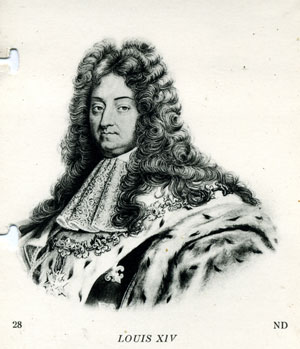 le jardinierle couturierle cuisinierle bijoutierle coiffeurle cocher